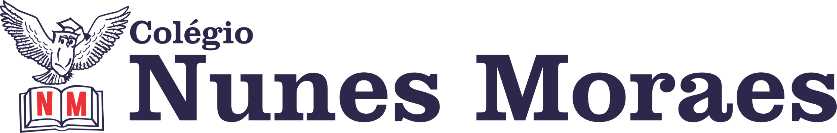 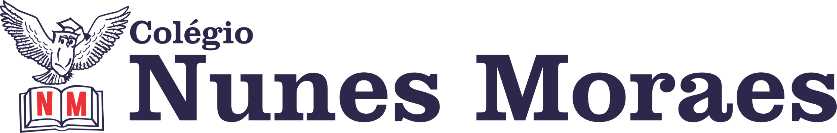 DIA: 02 DE JUNHO DE 2020 - 3°ANO E.F1ªAULA: PORTUGUÊS Componente Curricular: PortuguêsObjeto de Conhecimento: Carta pessoalAprendizagens Essenciais: Identificar informações contidas em uma carta, identificar diferenças entre cartas e mensagens por telefone celular Olá, querido(a) aluno(a)!Hoje, você vai estudar usando um roteiro de estudos. Mas o que é um roteiro de estudos? É um passo a passo pensado para te auxiliar a estudar o assunto da vídeo aula de uma maneira mais organizadaPara a aula você vai precisar do livro de PortuguêsLink da aula: https://youtu.be/L9sam-qG1kgPasso 1: Responder às questões contidas nos slides (enviar foto da atividade pelo Whatsapp para registro)2ªAULA: HISTÓRIA Componente Curricular: HistóriaObjeto de Conhecimento: Vida e trabalho no espaço ruralAprendizagens Essenciais: Identificar modos de vida no espaço rural no presente, comparando-os com os do passadoOlá, querido(a) aluno(a)!Hoje, você vai estudar usando um roteiro de estudos. Mas o que é um roteiro de estudos? É um passo a passo pensado para te auxiliar a estudar o assunto da vídeo aula de uma maneira mais organizadaPara a aula você vai precisar do livro de História e GeografiaLink da aula: https://youtu.be/eYHLUPuLqZsPasso1: Explorar as páginas 28 e 29 da abertura do capítuloPasso 2: Leitura das páginas 30 e 31 Passo 3: Agora é com vocêResolver as questões 01 e 02 da página 31(enviar foto da atividade pelo Whatsapp para registro)3ªAULA: MATEMÁTICAComponente Curricular: MatemáticaObjeto de Conhecimento: Construção de fatos fundamentais da adição e subtraçãoAprendizagens Essenciais: Resolver problemas de adição e subtraçãoOlá, querido(a) aluno(a)!Hoje, você vai estudar usando um roteiro de estudos. Mas o que é um roteiro de estudos? É um passo a passo pensado para te auxiliar a estudar o assunto da vídeo aula de uma maneira mais organizadaPara a aula você vai precisar do livro de Matemática Link da aula: https://youtu.be/N45CC-jrZvoPasso 1: Página 36Explorar e compreender o jogo da colmeiaPasso 2: Resolver as páginas 37, 38 Resolver o item a da questão 03 da página 39Passo 3: Para casaResolver o item b da questão 03 da página 39(enviar foto da atividade pelo Whatsapp para registro)